KEMENTERIAN HUKUM DAN HAK ASASI MANUSIA 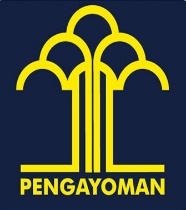 REPUBLIK INDONESIA  KANTOR WILAYAH BANTENJl.KH. Brigjen Syam’un No.44 D SerangTelepon 08119920254 Whatsapp 081902222210laman : banten.kemenkumham.go.id email: kanwil.banten@kemenkumham.go.id PEMBERITAHUAN TERTULISBerdasarkan permintaan informasi pada tanggal……bulan……tahun…… dengan nomor perndaftaran*…….., Kami menyampaikan kepada Saudara/i:Pemberitahuan sebagai berikut:Informasi Dapat DiberikanInformasi tidak dapat diberikan, karena:**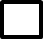        Informasi yang diminta belum dikuasai       Informasi yang diminta belum didokumentasikan  Penyediaan informasi yang belum didokumentasikan dilakukan dalam jangka waktu.........................*****               Keterangan:(……………………………………….) Nama & Tanda TanganKEMENTERIAN HUKUM DAN HAK ASASI MANUSIA REPUBLIK INDONESIA  KANTOR WILAYAH BANTENJl.KH. Brigjen Syam’un No.44 D SerangTelepon 08119920254 Whatsapp 081902222210laman : banten.kemenkumham.go.id email: kanwil.banten@kemenkumham.go.id SURAT KEPUTUSAN TENTANG PENOLAKAN PERMINTAAN INFORMASI PUBLIKNo. Pendaftaran: *Berdasarkan permintaan informasi pada tanggal……bulan……tahun……dengan nomor perndaftaran*…….., Kami menyampaikan kepada Saudara/i:PPID memutuskan bahwa Informasi yang diminta adalah:Pengecualian Informasi yang didasarkan pada alasan: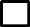               Pasal 17 Huruf ….. UU Nomor 14 Tahun 2008 Tentang Keterbukaan Informasi Publik **Pasal ….. Undang-Undang …….. ***     Bahwa berdasarkan Pasal-Pasal di atas, membuka Informasi tersebut dapat menimbulkan konsekuensi sebagai berikut:……………………………………………………………………………………………………………………………………………………………………………………………………………………Dengan demikian menyatakan bahwa:Jika Permohonan Informasi keberatan atas penolakan ini maka Pemohon Informasi dapat mengajukan keberatan kepada Atasan PPID selambat-lambatnya 30 (tiga puluh) hari kerja sejak menerima Surat Keputusan ini.Keterangan:(……………………………………….) Nama & Tanda TanganKEMENTERIAN HUKUM DAN HAK ASASI MANUSIA REPUBLIK INDONESIA  KANTOR WILAYAH BANTENJl.KH. Brigjen Syam’un No.44 D SerangTelepon 08119920254 Whatsapp 081902222210laman : banten.kemenkumham.go.id email: kanwil.banten@kemenkumham.go.id PERNYATAAN KEBERATAN ATAS PERMINTAANINFORMASI PUBLIKINFORMASI PENGAJU KEBERATANALASAN PENGAJUAN KEBERATAN***KASUS POSISIHARI/TANGGAL TANGGAPAN ATAS KEBERATAN AKAN DIBERIKAN: (tanggal, bulan, dan tahun diisi oleh petugas)****Demikian keberatan ini saya sampaikan, atas perhatian dan tanggapannya, saya ucapkan terimakasih.Keterangan:KEMENTERIAN HUKUM DAN HAK ASASI MANUSIA REPUBLIK INDONESIA  KANTOR WILAYAH BANTENJl.KH. Brigjen Syam’un No.44 D SerangTelepon 08119920254 Whatsapp 081902222210laman : banten.kemenkumham.go.id email: kanwil.banten@kemenkumham.go.id PERNYATAAN KEBERATAN ATAS PERMINTAANINFORMASI PUBLIKINFORMASI PENGAJU KEBERATANALASAN PENGAJUAN KEBERATAN***KASUS POSISIHARI/TANGGAL TANGGAPAN ATAS KEBERATAN AKAN DIBERIKAN: (tanggal, bulan, dan tahun diisi oleh petugas)****Demikian keberatan ini saya sampaikan, atas perhatian dan tanggapannya, saya ucapkan terimakasih.Keterangan:KEMENTERIAN HUKUM DAN HAK ASASI MANUSIA REPUBLIK INDONESIA  KANTOR WILAYAH BANTENJl.KH. Brigjen Syam’un No.44 D SerangTelepon 08119920254 Whatsapp 081902222210laman : banten.kemenkumham.go.id email: kanwil.banten@kemenkumham.go.id PERNYATAAN KEBERATAN ATAS PERMINTAANINFORMASI PUBLIKINFORMASI PENGAJU KEBERATANALASAN PENGAJUAN KEBERATAN***KASUS POSISIHARI/TANGGAL TANGGAPAN ATAS KEBERATAN AKAN DIBERIKAN: (tanggal, bulan, dan tahun diisi oleh petugas)****Demikian keberatan ini saya sampaikan, atas perhatian dan tanggapannya, saya ucapkan terimakasih.Keterangan: